Publicado en Madrid el 15/04/2021 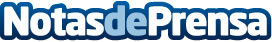 La facilidad de arreglar un móvil sin tener conocimientos según RepuestoInformatico.comHoy en día los teléfonos móviles se han convertido en una herramienta indispensable para mantenernos comunicados en cualquier lugar y poder realizar tareas tanto personales y de ocio como profesionales. Se sabe lo importante que es tener al 100% los smartphones y todas sus prestaciones para poder darle el uso que realmente se necesita en ese momento a los teléfonos móvilesDatos de contacto:Alberto Martín Sánchez687053251Nota de prensa publicada en: https://www.notasdeprensa.es/la-facilidad-de-arreglar-un-movil-sin-tener Categorias: Hardware Software Dispositivos móviles http://www.notasdeprensa.es